AVI 4M: Painting Unit Project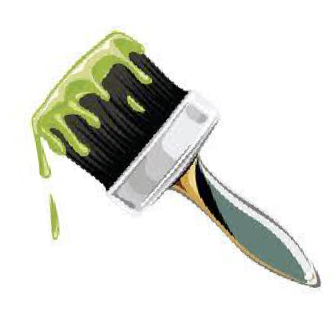 For the painting unit, you will create 1-2 major art works from the list below.You will use acrylics or watercolours. Remember the elements and principles of design as well as composition!Before you begin your art work, you must first follow the creative process in your sketchbook by:Generating and brainstorming ideas – research images, come up with an ideaPlanning – exhaust all ideas before settling, gather necessary suppliesExploring and experimenting – create rough sketches, practice techniquesRevising and refining – discuss with peers and teacher if necessary, edit rough workChoose 1-2 of the following:Social consciousness: must make a visual statement (no text may be used) about a social justice, social consciousness or environmental issue. Ie. Racial inequality, gender inequality, environmental issues, societal inequality, political inequality, etc…Figure study: must somehow incorporate the human body.Historical art style: must be in the style of one of the art history periods studied this semester.Choose from one of the unused drawing unit topics.Your idea and sketches must be approved before you begin.Painting Unit Rubric	Name:  	CriteriaMarkFOUNDATIONSStudio workYou came to class preparedYou put forth a consistent effortYou met the deadlineYou used class time wellYou asked for advice when neededYou used studio supplies with careYou cleaned up after using suppliesYou followed instructions and the creative process/20CREATINGTechnique/Design/ Composition/Elements and Principles/QualityYour image is accurately drawn outYou showed an understanding of good technique (building colours and working in layers)Your composition is interesting and successfulYou showed an awareness for elements and principles of designThe quality of your work is impeccableYour art is unique and creative and not simply a copy of artwork found onlineYou used appropriate materials for your ideaYou have met all the criteria/20REFLECTINGWritten/Oral Critique-	To be discussed/10